PODSTAWY FARMAKOLOGII 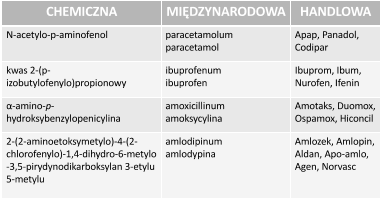 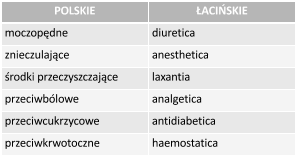 Farmakologia - „nauka o lekach” farmakon (lek) + logos (nauka)    toksykologia – nauka o działaniu toksycznym leku   farmakodynamika – nauka o działaniu leków na organizm, czyli o mechanizmie działania terapeutycznego i 	farmakologia doświadczalna – nauka zajmująca się działaniem leku w różnych modelach doświadczalnych 
	farmakologia kliniczna – nauka o działaniu leku w przypadku, gdy obiektem badań jest człowiek 	farmakogenetyka – nauka o wpływie czynników dziedzicznych na działanie leków 
	farmakologia rozwojowa – pediatryczna i geriatryczna; dotyczy dzieci i osób starszych   farmakosologia – nauka o niepożądanych działaniach leków   chronofarmakologia – nauka o działaniu leków w zależności od rytmu dobowego 	każda substancja stosowana u ludzi/zwierząt zgodnie ze wskazaniami lekarskimi w celach leczniczych, profilaktycznych, 
	diagnostycznych lub w celu zmodyfikowania czynności fizjologicznych   przyrządzony z jednej lub kilku substancji leczniczych, w określonych dawkach i określonej postaci farmaceutycznej, 
	przeznaczony do podawania określoną drogą administracji POCHODZENIE LEKÓW:   naturalne – substancje lecznicze pochodzenia roślinnego, zwierzęcego, mineralnego 
  syntetyczne – wytwarzane przy użyciu syntezy chemicznej   półsyntetyczne – uzyskiwane z surowców naturalnych i wtórnie obrabiane  
  otrzymywane metodami inżynierii genetycznej NAZWY LEKÓW   chemiczna - informuje o przynależności grupowej leku i spodziewanym działaniu   międzynarodowa - ustalona przez WHO; zawiera elementy etymologiczne nazwy chemicznej 
  handlowa - ustalona przez producenta; zastrzeżona dla danej firmy NAZWY GRUPY LEKÓW WYKAZY LEKÓW 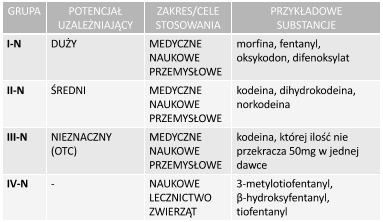 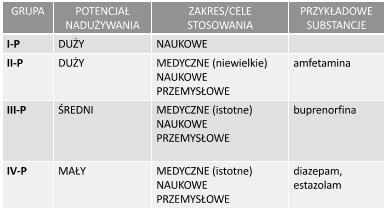 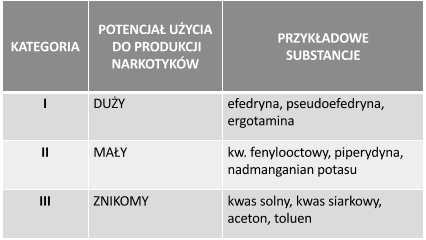 •   WYKAZ A - substancje bardzo silnie działające (np. atropina, alkaloidy sporyszu, glikozydy)  
•   WYKAZ B - substancje silnie działające (np. fenobarbital, efedryna) •   WYKAZ N - środki odurzające (np. morfina, amfetamina) • substancje słabo działające (np. rutinoscorbin) 	Lista substancji kontrolowanych, których posiadanie, produkcja, przetwarzanie, przewóz i obrót są nielegalne w Polsce 
	bez posiadania odpowiedniego zezwolenia regulowanego Ustawą o przeciwdziałaniu narkomanii.   Substancje dzieli się na grupy w zależności od stopnia ryzyka powstania uzależnienia w przypadku użycia ich w celach 
	pozamedycznych oraz zakresu ich stosowania w celach medycznych. ŚRODKI ODURZAJĄCE ŚRODKI PSYCHOTROPOWE PREKURSORY NARKOTYKOWE DZIAŁANIE LEKÓW 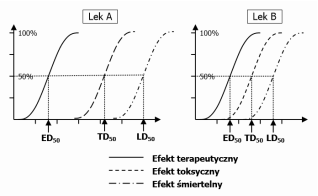 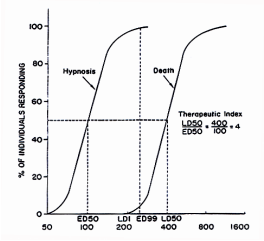 • 
• • 
• • 
• • 
• • 
• • 
• OGÓLNE (systemowe) - po wchłonięciu leku z miejsca podania do krwioobiegu i dystrybucji do tkanek 
MIEJSCOWE - wyłącznie w miejscu podania (brak wchłaniania do krwioobiegu) OŚRODKOWE - wpływ głównie lub wyłącznie na komórki OUN 
OBWODOWE - wpływ na czynność narządów i tkanek innych niż OUN WYBIÓRCZE - na określone tkanki OBJAWOWE (symptomatyczne) - zwalczanie objawów choroby 
PRZYCZYNOWE (etioterapeutyczne) - usuwanie przyczyny choroby SUBSTYTUCYJNE - usuwanie niedoborów substancji endogennych 
OBJAWOWE (symptomatyczne) - zwalczanie objawów choroby PRZYCZYNOWE (etioterapeutyczne) - usuwanie przyczyny choroby 
SUBSTYTUCYJNE - usuwanie niedoborów substancji endogennych ODWRACALNE (przemijające) - lek działa w ciągu określonego czasu, niezbędnego do unieczynnienia go przez 
enzymy bądź wydalenia z organizmu • NIEODWRACALNE - lek trwale uszkadza struktury komórek lub hamuje enzym DAWKI LEKÓW: • 
• • 
• • MINIMALNA - najmniejsza ilość leku wywołująca określony efekt 
LECZNICZA - ilość leku przeciętnie stosowana w celu uzyskania efektu MAKSYMALNA - największa dawka lecznicza nie wywołująca działania szkodliwego 
TOKSYCZNA - najmniejsza ilość leku wywołująca zatrucie ŚMIERTELNA - najmniejsza ilość leku wywołująca zgon ZALEŻNOŚĆ DZIAŁANIA LEKU OD DAWKI ED50 (Effective Dose) – dawka powodująca określony efekt (np. zniesienie bólu) u 50% osobników 
TD50 – (Toxic Dose) – dawka powodująca objawy toksyczne u 50% osobników LD50 – (Lethal Dose) – dawka powodująca śmierć 50% osobników INDEKS TERAPEUTYCZNY (TI) - stosunek pomiędzy dawką wywołującą efekt u 50% populacji a dawką śmiertelną 
dla 50% populacji; TI = ED50/LD50; jest miarą bezpieczeństwa stosowania danego leku PUNKTY UCHWYTU LEKÓW •   RECEPTORY - większość leków działa poprzez receptory, które w naturze wiążą endogenne substancje regulacyjne wydzielane przez organizm człowieka (hormony, czynniki wzrostu, neuroprzekaźniki) i w ten sposób pośredniczą w 
przekazywaniu wewnętrznych sygnałów organizmu. Leki dzięki podobieństwu w budowie do tych substancji, wiążą się z receptorami powodując określony efekt farmakologiczny. • 	- Niektóre leki działają poprzez wpływ na enzymy. Najczęściej lek jest analogiem substratu danego 
enzymu i działa jako kompetycyjny inhibitor odwracalny (neostygmina – acetylocholinoesteraza) lub nieodwracalny (aspiryna – COX). Czasem lek (prolek) do pełnego działania potrzebuje przekształcenia go przez odpowiedni enzym 
do postaci aktywnej. •   KANAŁY JONOWE - Niektóre kanały jonowe związane są z receptorami i otwierają się jedynie jeśli ten receptor 
	zwiąże się ze swoim ligandem. Jednak część leków działa bezpośrednio na kanały blokując je (np. miejscowe 	anestetyki – kanał sodowy) lub modulując ich działanie (dihydropirydyna – kanał wapniowy) •   BIAŁKA PRZENOŚNIKOWE - Transport wielu substancji przez błony komórkowe wymaga systemu białek 
	przenośnikowych. Część leków działa poprzez zmianę działania tych białek (np.diuretyki pętlowe – kotransporter 	Na+/K+/2Cl- w pętli Henlego) •   INNE BIAŁKA – np. tubulina BADANIA NOWYCH LEKÓW odkrycia lub potwierdzenia klinicznych, farmakologicznych, w tym farmakodynamicznych skutków działania jednego 
	lub wielu badanych produktów leczniczych   śledzenia farmakokinetyki (wchłaniania, dystrybucji,  metabolizmu i wydalania) jednego lub większej liczby 
	badanych produktów leczniczych, mając na względzie ich bezpieczeństwo i skuteczność   zidentyfikowania działań niepożądanych jednego lub większej liczby badanych produktów leczniczych 	FAZY BADAŃ: 1. Badania przedkliniczne: badania stabilności i toksyczności; in-vitro (komórki, tkanki, narządy); in-vivo (zwierzęta) 
2. Faza I: kilkudziesięciu zdrowych ochotników, tolerancja i bezpieczeństwo, dane farmakokinetyczne 3. Faza II: kilkuset pacjentów; bezpieczeństwa i skuteczności; optymalizacja dawkowania 4. Faza III: > 1000 chorych ze wskazaniem do farmakoterapii; potwierdzenie skuteczności i bezpieczeństwa; 
	sprecyzowanie dawkowania 5. Faza IV: po rejestracji produktu leczniczego; długoterminowa ocena skuteczności i bezpieczeństwa PODSTAWOWE POJĘCIA DOTYCZĄCE BADAŃ KLINICZNYCH: PUNKT KOŃCOWY - określona zmiana w stanie zdrowia mogąca zajść u osoby uczestniczącej w badaniu, której wystąpienie albo niewystąpienie może się wiązać z ekspozycją na określony czynnik lub interwencję; na podstawie 
różnicy w częstości występowania punktów końcowych w badanych grupach porównuje się skuteczność i bezpieczeństwo różnych interwencji; wyróżniamy punkty końcowe twarde (zgon, zawał serca) i miękkie (obniżenie ciśnienia, poziomu 
cukru) PLACEBO – interwencja (substancja lub zabieg) pozbawiona bezpośredniego działania biologicznego, mająca stworzyć u pacjenta (i badaczy) wrażenie, że otrzymuje on leczenie PODWÓJNIE ŚLEPA PRÓBA – badanie, w którym ani pacjent, ani badacze nie wiedzą, jakiej interwencji (eksperymentalnej czy kontrolnej) jest poddawany dany pacjent  RANDOMIZACJA – losowy przydział uczestników badania do grupy eksperymentalnej i kontrolnej; uzyskanie grup podobnych pod względem wszystkich czynników rokowniczych (zwłaszcza tych nieznanych) z wyjątkiem stosowanej 
interwencji ŹRÓDŁA INFORMACJI O LEKACH   Nazwa własna produktu leczniczego   Skład jakościowy i ilościowy substancji czynnej  
  Postać farmaceutyczna Podmiot odpowiedzialny posiadający pozwolenie na dopuszczenie do obrotu 
Numer pozwolenia na dopuszczenie do obrotu  Data wydania pierwszego pozwolenia na dopuszczenie do obrotu/data przedłużenia pozwolenia 
Data zatwierdzenia lub częściowej zmiany tekstu charakterystyki produktu leczniczego  
 Wykaz Leków Refundowanych jest wyciągiem z farmaceutycznej bazy danych firmy DATUM Zawiera informacje dotyczące handlowych parametrów leków podstawowych i uzupełniających oraz leków i wyrobów 
medycznych przepisywanych na niektóre choroby, wydawanych bezpłatnie, za opłatą ryczałtową lub za częściową odpłatnością.  rodzaj przewodnika o lekach przeznaczonego dla klinicystów; pomaga w wyborze najbardziej bezpiecznego i 
skutecznego produktu, leczącego specyficzny problem medyczny   podręczny indeks leków; publikacja zawierająca aktualne opisy leków oraz informacje o odpłatności z 
uwzględnieniem obowiązujących list refundacyjnych; podaje krótką informację o lekach dopuszczonych aktualnie do obrotu 	określa podstawowe wymagania jakościowe i metody badania produktów leczniczych i ich opakowań oraz surowców 
	farmaceutycznych w Polsce   opracowywana i wydawana przez Urząd Rejestracji Produktów Leczniczych, Wyrobów Medycznych i Produktów 
	Biobójczych   obecnie FP IX, która stanowi w pełni zgodny z oryginałem, polskojęzyczny tekst aktualnej wersji Farmakopei 
	Europejskiej.   zbiór monografii poszczególnych środków leczniczych i leków gotowych, zawierających: nazwę międzynarodową; 
	wzór chemiczny; synonimy; charakterystykę właściwości fizycznych i chemicznych; normy i dawki; informacje dot. 	działania farmakologicznego, zastosowania drogi podania; metody oceny jałowości, aktywności, itp. 